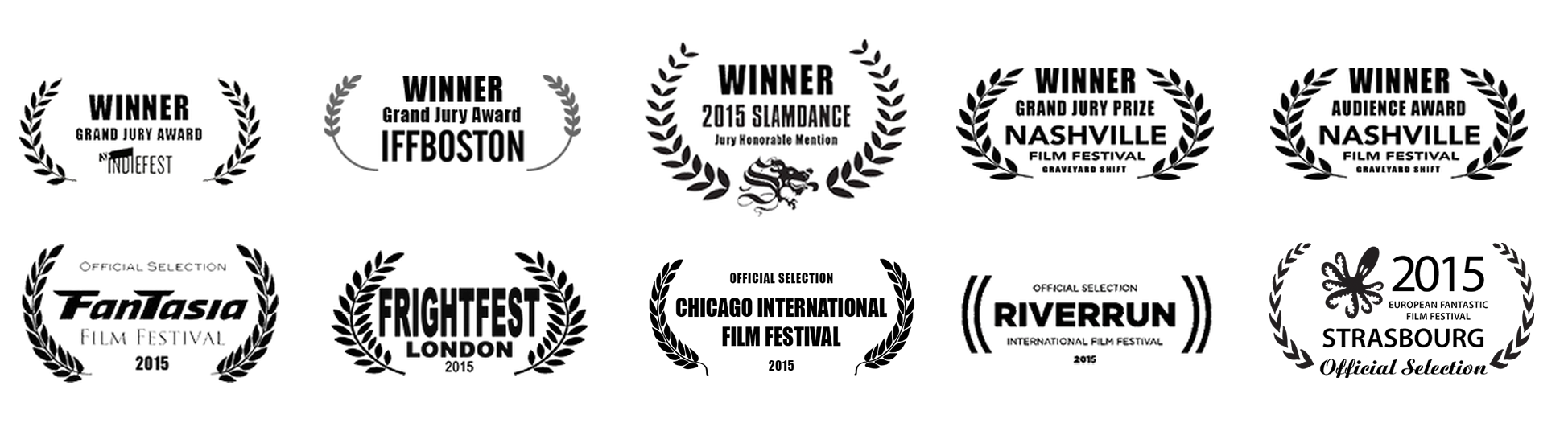 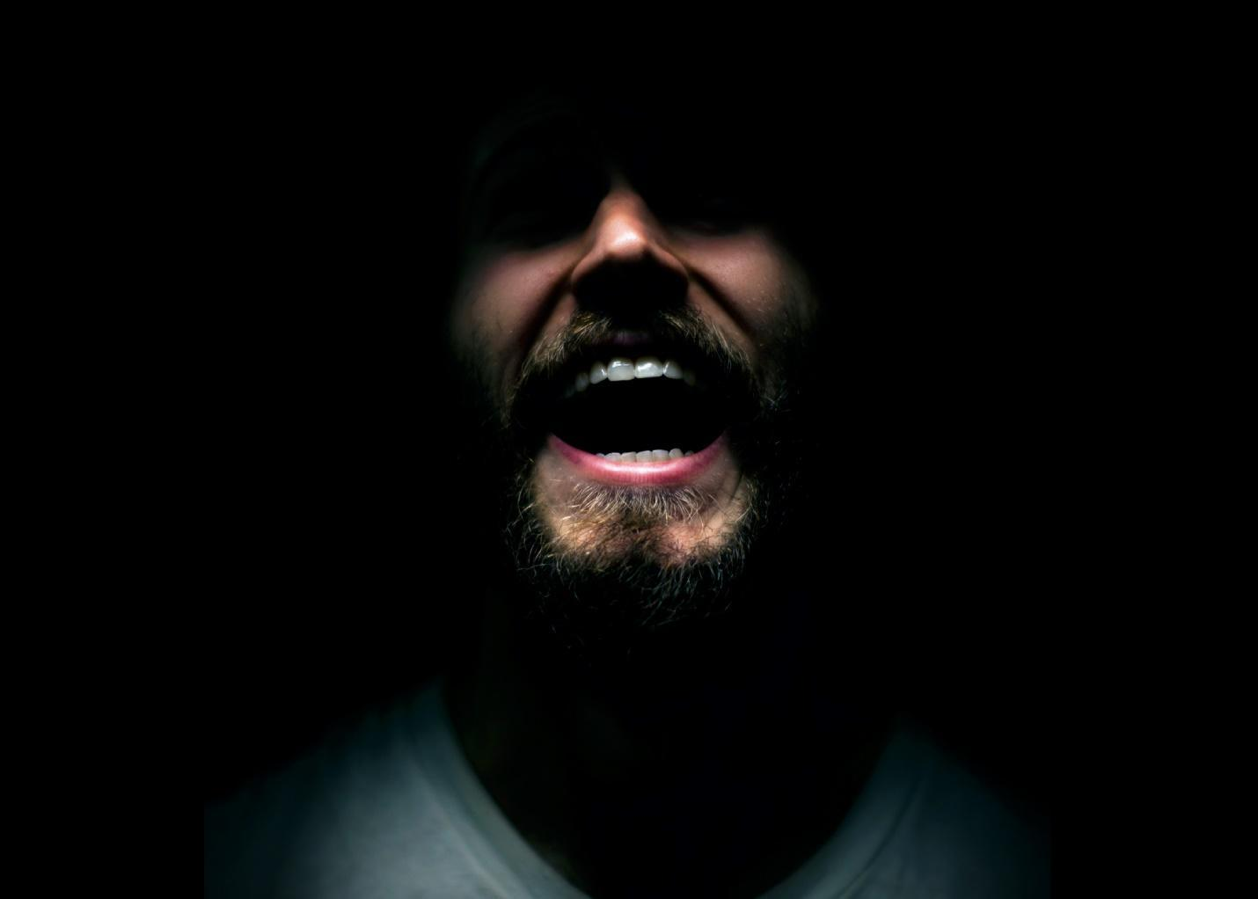 THEY LOOK LIKE PEOPLEa film by Perry Blackshear2015 / USA / English / Drama-Psychological-Mystery80 min / HD / 16:9 / Dolby 5.1theylooklikepeople@gmail.comtheylooklikepeople.comMAJOR FESTIVALS AND AWARDSSlamdance International		WINNER **Special Jury Prize** World PremiereIFF Boston				WINNER **Grand Jury Award**SF IndieFest 				WINNER **Grand Jury Award**Nashville International			WINNER **Grand Jury Award – Graveyard Shift**					WINNER **Audience Award – Graveyard Shift**Fantasia				WINNER **Most Innovative Film** International PremiereChicago International			(upcoming)REVIEWS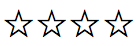 -Verite Film		-Film School Rejects	-Scream Magazine	-The Hollywood News-Screen Relish		 -Nerdly			-Modern Horror		 -Libertas- Almas Oscuras	-The Movie Guru	-Sean Kelly		- Cut Print Film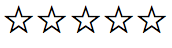 - Cinemaiak		-Efilm Critic		-Salty Popcorn		-SciFi NowLOGLINE	Suspecting that those around him are actually malevolent shape-shifters, a troubled man questions whether to protect his only friend from an impending war, or from himself.SHORT SYNOPSIS	Suspecting that people are transforming into malevolent shape-shifters, Wyatt flees to New York City to seek out his estranged childhood friend Christian. As the mysterious horrors close in on Wyatt, he questions whether to protect his only friend from an impending war, or from himself.  A genre-bending story about love, loyalty and living nightmares.MAIN CAST AND CREWWyatt 				MacLeod AndrewsChristian  			Evan DumouchelMara				Margaret DrakeWriter / Director / Editor / Director of Photography Perry BlackshearProducers	Kimberly Parker, Perry BlackshearCo-Producers	Evan Dumouchel, MacLeod Andrews*** PRESS NOTES ***“This is a film that sneaks up on you and then hits you over the head.” -Unseen Films“Perry Blackshear’s minimalist, powerful psychological horror film expands that passing moment of alienation felt by most people into a nuanced, empathetic, and suspenseful portrayal of paranoia. “-The Boston Globe“Blackshear examines love – true, lifelong friendship – in a way that has maybe never been explored as authentically in a horror film before. It’s this genuineness, this abiding tenderness Christian and Wyatt have for each other, that makes the film so moving and, simultaneously, so deeply scary.” -Screen Relish“A tense psychological thriller with two of the most endearing best friends since Bill and Ted. They Look Like People is what would happen if Donnie Darko grew up.”-The Hollywood News“The chemistry between Andrews and Dumouchel is the glue, their performances rich and playful in nuance. Both are brimming with self-doubt, old wounds, new confidence. That masculine insecurity, that fear of being less than is a thing men often hide away for the very reasons it propels. They Look Like People explores such bruised and battered places deftly, tenderly, honoring the pain, never treating Wyatt as a crazy person, and accepting something greater in friendship. Which all comes to a head by the heart pounding finale.”	-Twitch“I was leaning forward, waiting on every word, every action, unable to predict what was going to happen next. This film firmly marks the arrival of a new director, Perry Blackshear, to keep a close eye on, as if this is what he can create with his first film on a self-described micro-budget, I cannot wait to see what he will do with his second attempt. This is a film like no other.”	-Salty Popcorn“They Look Like People offers up two fragile souls, both suffering and under attack in their own way, and suggests that the most powerful defense in their arsenal is the love, friendship and empathy they have for someone else. The film may look like a suspenseful thriller about a dangerously insane young man, but shimmering beneath the surface is a movie about the people we are, the people we want to be and the people who stay by our side along the way.” 	-Film School Rejects"Well done!"-Perry's Mom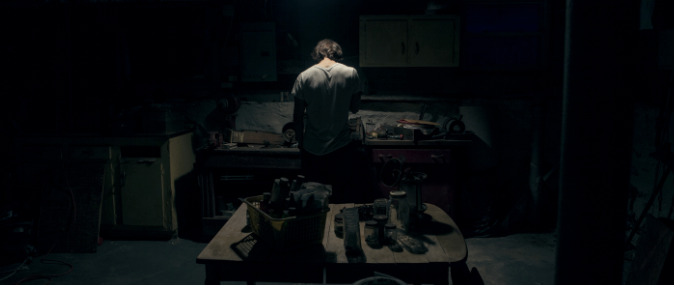 DIRECTOR'S STATEMENT	Years ago, my best friend was going through a bad time. In his dreams, people he loved died gruesome deaths. He began to believe normal people were becoming replaced with “fake” people. Evil people.
	In our weakest moments, we have all felt this. Betrayals at work, within relationships, within family, between nations, transform those around us into monsters. My friend told me later that there was one week during that period in his life, where if he didn't have a few good friends holding onto him, he would be in jail or dead.
	They Look Like People is about these characters, a troubled young man and his former best friend, and takes place during that one week. Even though the movie was originally intended as more of a genre piece, They Look Like People accidentally became the most personal film I have ever made. The movie has the backbone of a psychological thriller, but at its heart it is a love story.	The films asks the question, “Should I care about others, even if it means I might get torn to bloody shreds?”WRITER & DIRECTOR BIOGRAPHYPERRY BLACKSHEAR – Writer, Director, Producer, Cinematographer, Editor	Perry Blackshear spent most of his childhood wishing he was a mountain lion. Perry is an alumnus of NYU’s Graduate Film Program, the IFP Emerging Narrative Lab, and the IFP Post-Production Lab. He currently works at a digital agency in Brooklyn while preparing his second feature film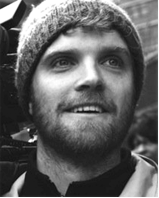 MAIN CAST/CREW BIOGRAPHIESMACLEOD ANDREWS – Wyatt, Co-Producer 	Macleod Andrews is a company member of Rising Phoenix Rep Theater Company in NYC and has performed in a number of shows Off-Broadway including Slipping with RPR & Rattlestick Playwrights Theater. March 2015 he will be performing in Thieves by Charlotte Miller commissioned by RPR and Rattlestick. He will be producing and starring in a new horror feature entering production in late 2015. He also leads a double life as an award winning audiobook narrator, with over 200 titles to his credit.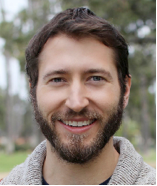 EVAN DUMOUCHEL – Christian, Co-Producer 	Evan Dumouchel is an actor and filmmaker living in Los Angeles. His recent credits include Movie 43 and 40 Days and Nights.  He will be performing in Vivian Bang’s upcoming film Lift Others: LA Love Story. He too leads a double life, his having to do with computers. He is currently directing a project showcasing members of The Lab Creative in Los Angeles.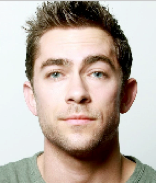 MARGARET DRAKE – Mara	Margaret Ying Drake is an actress and native New Yorker who studied theatre at Skidmore College. She has worked in theatre, film, commercials, and voiceovers; cast in projects with Nickelodeon, Scholastic, the Food Network, PBS, and more. Margaret performs regularly with her dance company Dance Soul Co. in NYC.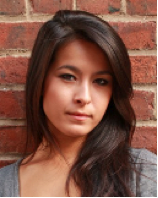 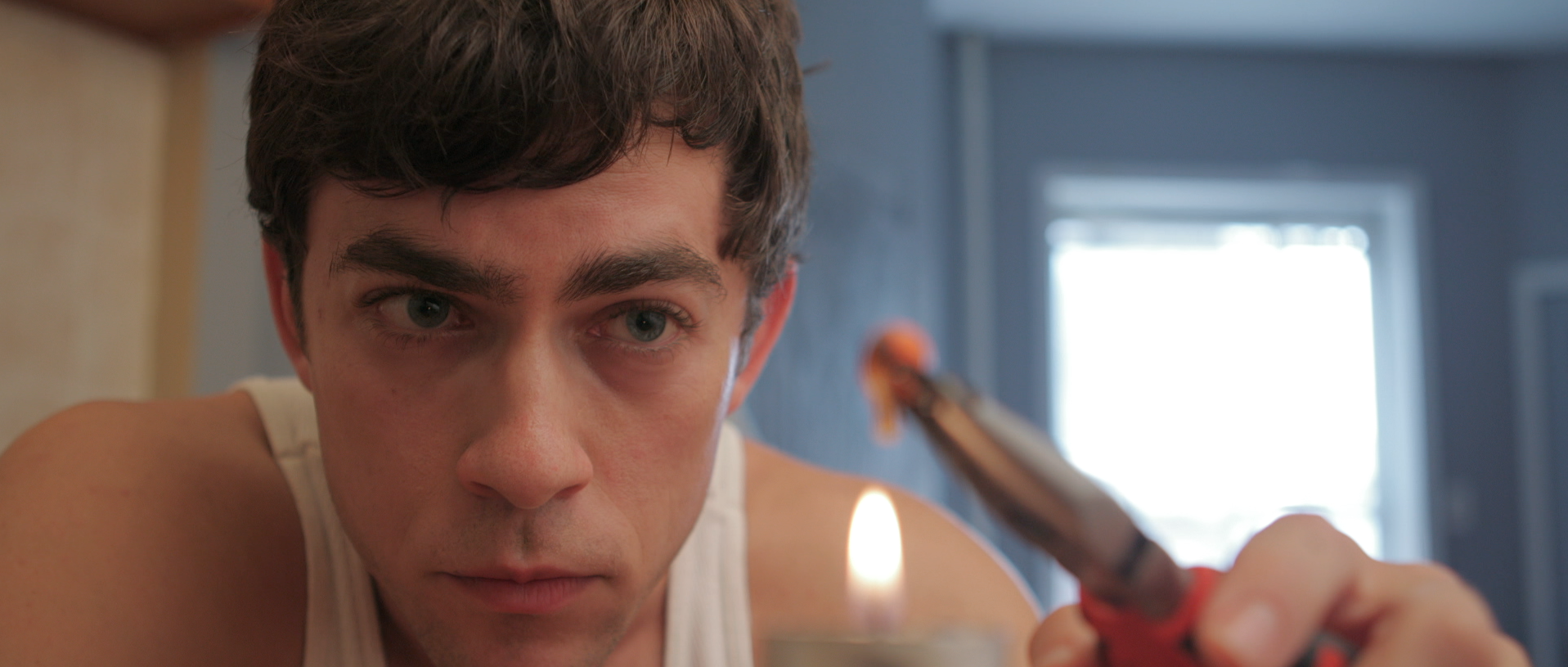 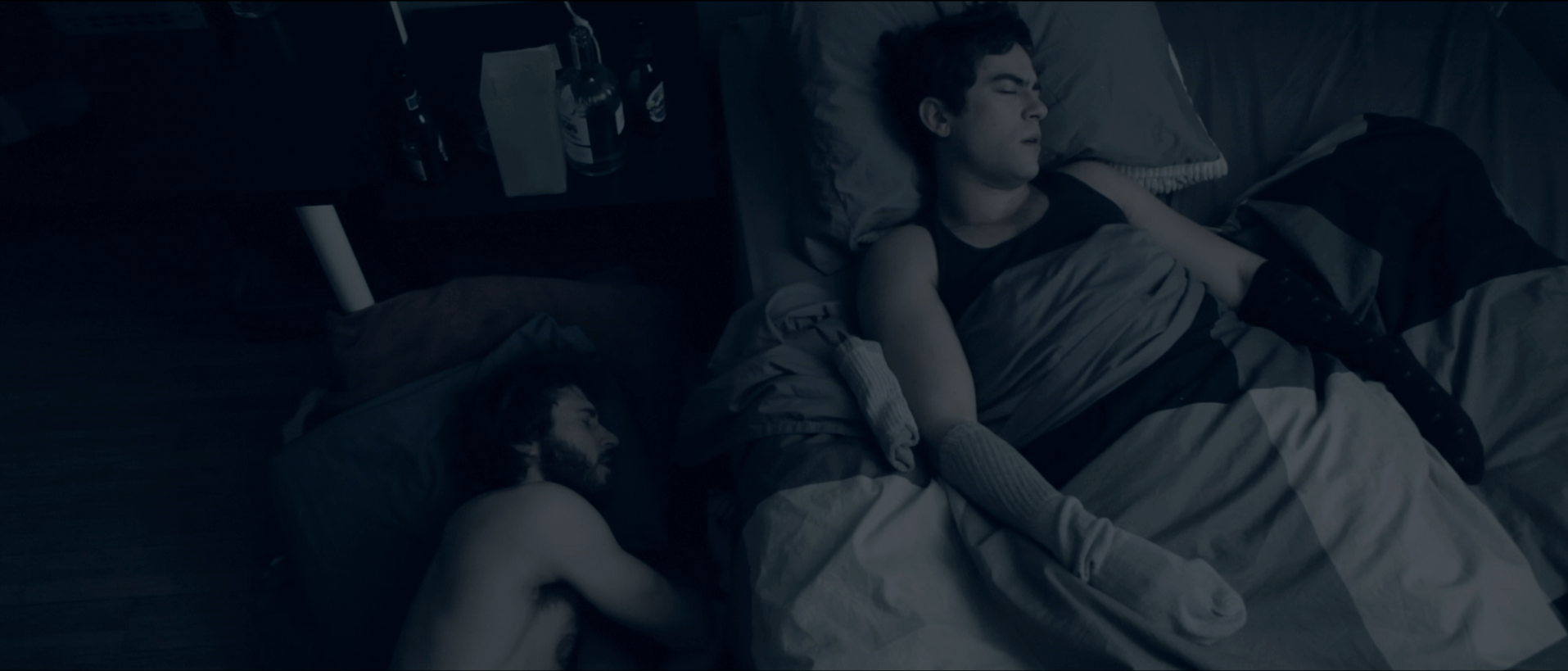 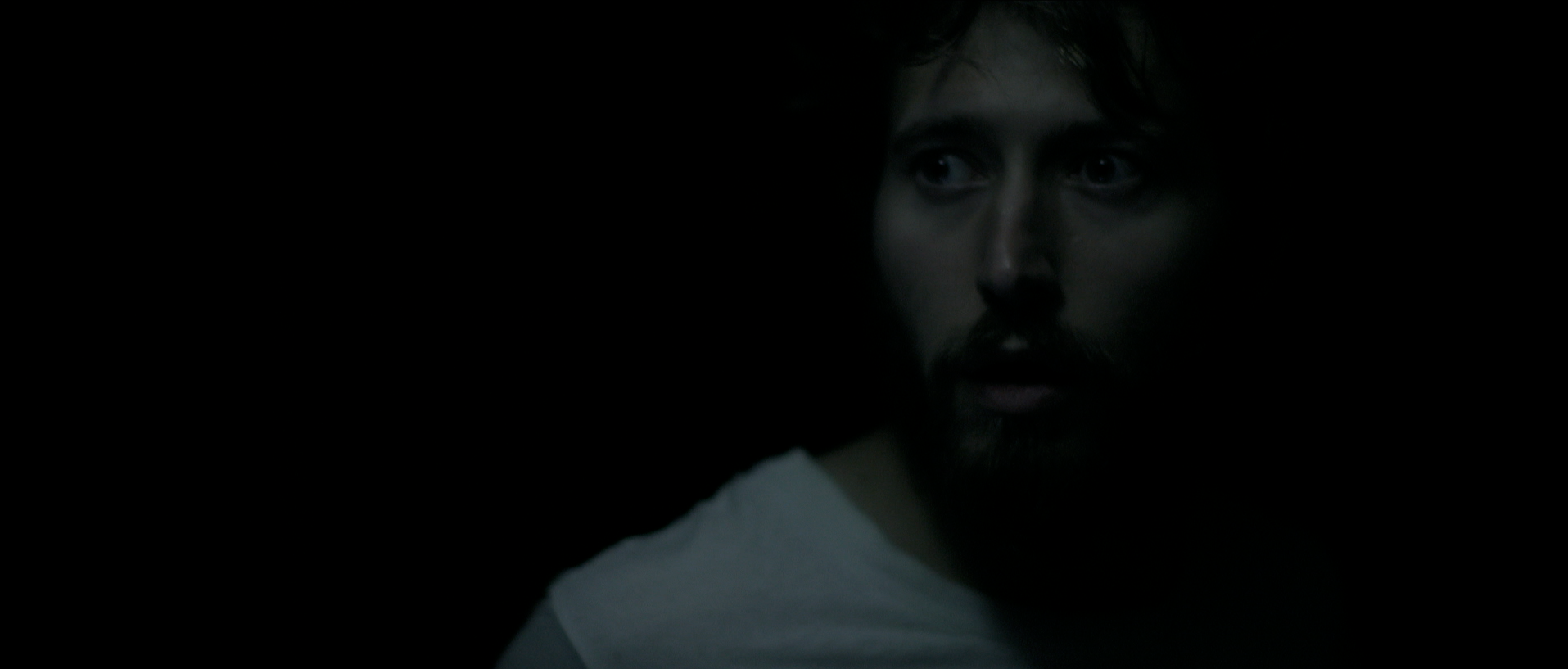 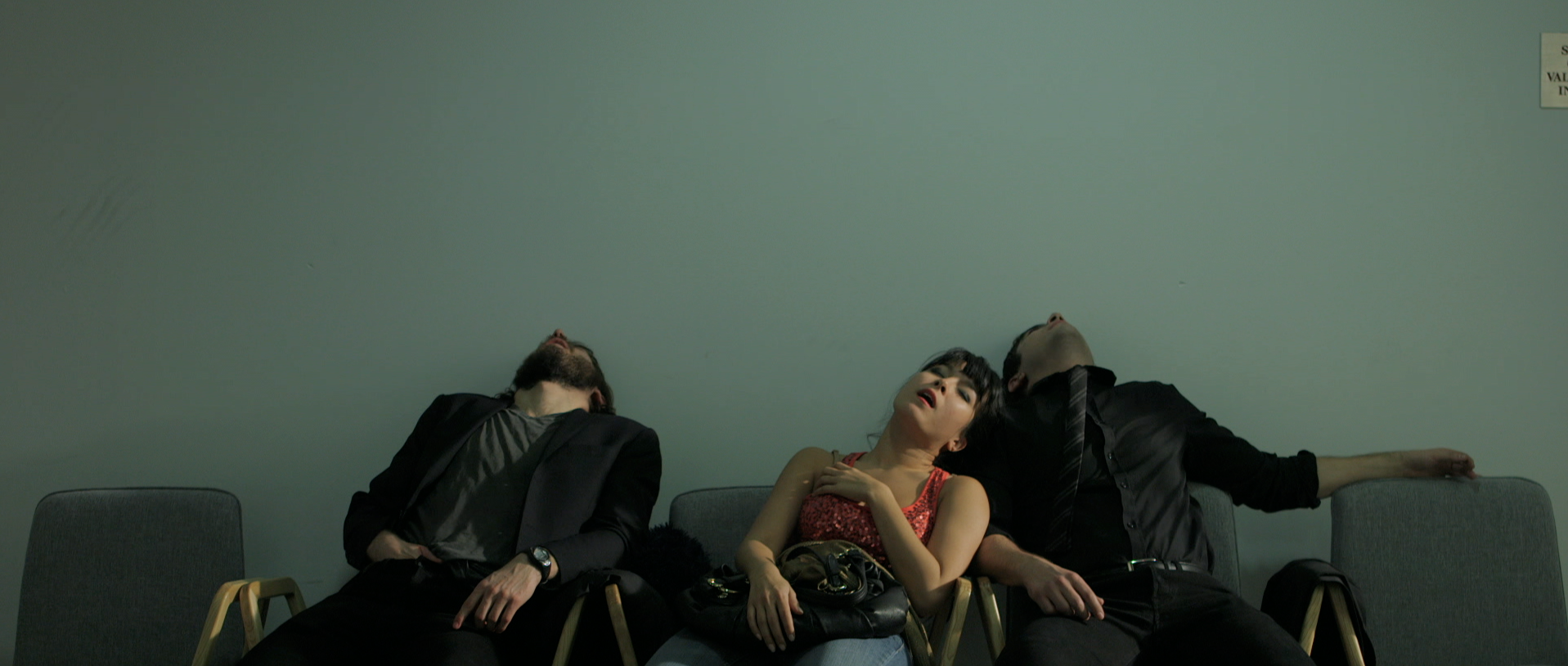 How Make a Feature Film with One Crew Member.	When I was young and silly, I made movies with only one or two friends, a light, a camera and a microphone. As I got older, the freedom (and terror) of that experience got lost. So with the devoted encouragement of two old friends, I wrote a script for us to shoot, and together we hurled ourselves into simply making something we loved. Lambs to the slaughter.
	Our budget was only what we had saved up from working over the last few years. We all worked our full-time jobs during the production and shot nights and over the weekends. We had one light, and one crew member… myself. Evan, Mac and Margaret were practically super-human. They learned to lav themselves, do their own make-up, and sometimes even performed while holding their own key-light or boom.	We made a movie about friendship and trust, the bedrock of the production as much as the story. We weren’t aware of it at the time, but what Christian and Wyatt do for each other is what we were doing for one another. We protected each other, fought for each other, and held each other together when things fell apart. It was laughably hard. But it felt like filmmaking again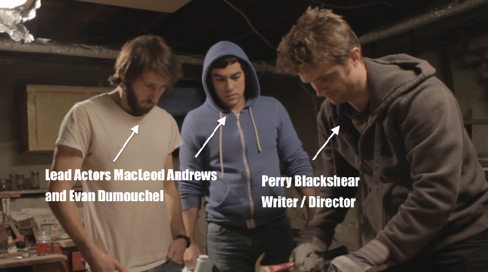 FULL CREDITSDirector/Director/Producer	Perry BlackshearCo-producers			Kimberly Parker				Evan Dumouchel				MacLeod AndrewsCinematographer		Perry BlackshearEditor/VFX			Perry BlackshearAssociate Producer		Elena GreenleeCASTWyatt				Macleod AndrewsChristian			Evan DumouchelMara				Margaret DrakePsychiatrist			Mick CasaleSandy				Elena GreenKat (voice)			Julia GuoHannah				Kimberly ParkerHannah (voice)			Jessie KimHannah (photo)			Lauren ParkinsonGirl at Work			Amaani HamidHipster Sketchball		Ben BlackshearPolish Guy			Perry BlackshearMan in Subway			Eric Ohrt	Workplace Colleagues		Sang Wook Kim				Perry Blackshear				Matt Lawrence				Laura Ambrose				Carlos PalacioPOST PRODUCTIONSound Design / Foley		Perry BlackshearAdditional Editor		Evan DumouchelAssistant Editor			Kelly TeacherPhoto Artist			Laura JohnsonSound Mixing / Mastering	Jordan KingSPECIAL THANKSChloe BlackshearLindesay HarknessPerry J BlackshearChaz LeeBen BlackshearDebbie BlackshearJoe BlackshearSam BlackshearLeslie BlackshearEmily TempleJoey KuhnPamela RomanowskyZelmira GainzaKiara JonesFern DiazMagdalene A BrandeisJonathan BrandeisJosef WladykaAni Simon-KennedyCailin YatskoMárcia NunesRon EyalEmily KaplanAnja MarquadtRyan SilbertElena GreenleeOliver HillEliza BaggGabrielle DemeestereAna VallejoToren HardeeLaura TurnerNick TurnerMick CasaleAmy FoxJon TintoriMiranda ShermanCarol DysingerTony JanelliPeter SteinGail SegalSandi SisselLaura JohnsonBelle FabelBruce DumouchelLaura DumouchelRenee DumouchelAlexandra DuchesneJF DuchesneDamir VukovljakBrent ButlerAlison MaggartRobbie BurtonCob BurtonMegan VerbeckJenna SchoenefeldDaniel Di TomassoKeidy MorenoSarah H. HaughtAdam StovallDaniel DiTomassoAlex SlavinJeff KingMem KennedyTony Hamilton-ShannonAnthony Rey PerezMatilda AndrewsJack AndrewsJackson AndrewsLiz Gatewood AndrewsStu PollardChris ParsonJeffrey Paul KingErin BeasleyKiley DonovanSteven CanalsBeto SkubsTony Hamilton-ShannonChris HillShruti Swaminathan